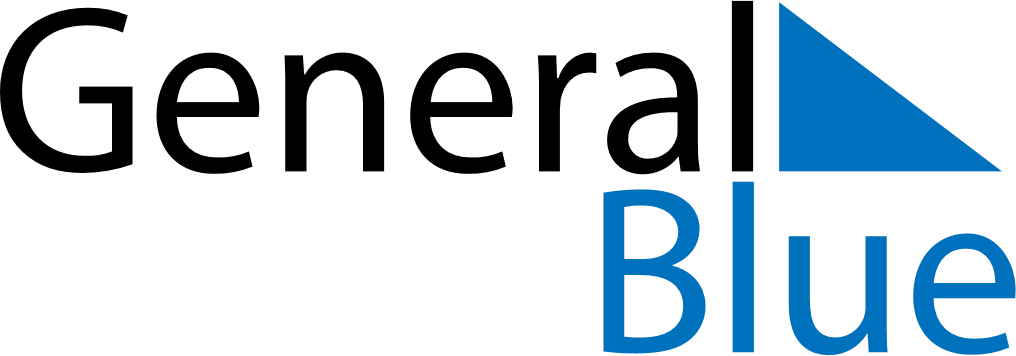 Weekly CalendarDecember 7, 2020 - December 13, 2020Weekly CalendarDecember 7, 2020 - December 13, 2020Weekly CalendarDecember 7, 2020 - December 13, 2020Weekly CalendarDecember 7, 2020 - December 13, 2020Weekly CalendarDecember 7, 2020 - December 13, 2020Weekly CalendarDecember 7, 2020 - December 13, 2020Weekly CalendarDecember 7, 2020 - December 13, 2020MondayDec 07MondayDec 07TuesdayDec 08WednesdayDec 09ThursdayDec 10FridayDec 11SaturdayDec 12SundayDec 135 AM6 AM7 AM8 AM9 AM10 AM11 AM12 PM1 PM2 PM3 PM4 PM5 PM6 PM7 PM8 PM9 PM10 PM